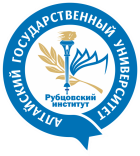 МИНИСТЕРСТВО НАУКИ И ВЫСШЕГО ОБРАЗОВАНИЯ РОССИЙСКОЙ ФЕДЕРАЦИИРубцовский институт (филиал) федерального государственного бюджетного образовательного учреждения высшего образования«Алтайский государственный университет»ХАРАКТЕРИСТИКА С МЕСТА ПРОХОЖДЕНИЯ ПРАКТИКИНастоящая характеристика дана ______________________, проходившему ________________						                                                             (ФИО студента)практику  в_______________________________________________________________________ (название организации)с «__» ______________ 20__г. по «__» ______________ 20__г.ИНСТРУКТАЖ ПО ОХРАНЕ ТРУДА И ТЕХНИКЕ БЕЗОПАСНОСТИЗа время прохождения практики _______________________________________________ изучил:							(ФИО студента)________________________________________________________________________________________________________________________________________________________________________________________________________________________________________________________________________________________________________________________________________________________________________________________________________________________________________________________________________________________________________________________________________________________________________________________________________________________________________________________________________________________________________________________________________________________________________________________________________________________________________________________________________________________________________________________________________________________________________________________________________________________________________________________________________________________________________________________________________________________________________________________________________________________________________________________________________________________________________________________________________________________________________________________________________________________________________________________________________________________________________________________________________________________________________________________________________________________________________________________________________________________________________________________________________________________________________________________________________________________________________________________________________________________________________________________________________________________________________________________________________________________________________________________________________________________________________________________________________________________________________________________________________________________________________________Во время прохождения практики студент активно участвовал в работе ________________________________________________________________________________					(название отдела)организации, а именно: ________________________________________________________________________________________________________________________________________________________________________________________________________________________________________________________________________________________________________________________________________________________________________________________________________________________________________________________________________________________________________________________________________________________________________________________________________________________________________________________________________________________________________________________________________________________________________________________________________________________________________________________________________________________________________________________________________________________________________________________________________________________________________________________________________________________________________________________________________________________________________________________________________________________________________________________________________________________________________________________________________________________________________________________________________________________________________________________________________________________________________________________________________________________________________________________________________________________________________________________________В целом практический уровень подготовки студента и качество выполняемой им работы можно оценить на _____________________________________.			(отлично, хорошо, удовлетворительно)Руководитель практики от организации           ___________ / ______________			(подпись)	        (расшифровка подписи)_____________________________(дата)М.П. датакто проводил инструктажподпись студента